........................................................................................miejscowość i dataPowiatowy Lekarz Weterynarii W Tarnowskich Górach ul. Janasa 11 42-612 Tarnowskie GóryWnioseko objęcie nadzorem weterynaryjnym i nadanie Weterynaryjnego Numeru Identyfikacyjnegona podstawie art. 5 w związku z art. 1 oraz art. 89, ustawy o ochronie zdrowia zwierząt oraz zwalczaniu chorób zakaźnych zwierząt (tekst jednolity Dz. U. z 2023 r. poz. 1075).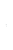 …………………………………………………………………………………......podpis zgłaszającego (i pieczęć jeśli jest)1.Imię i nazwisko 1.PESEL1.Adres zamieszkania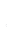 1.Numer telefonu 1.Adres e-mail2.Nazwa podmiotu2.Adres i opis obiektów2.Współrzędne geograficzne (szerokość i długość geograficzna)2.NIP2.Numer telefonu2.Adres e-mail, strona internetowa3.Określenie rodzaju działalności nadzorowanej zgodnie z art.1., ust 1. ustawy o ochronie zdrowia zwierząt oraz zwalczaniu chorób zakaźnych zwierząt:Określenie rodzaju działalności nadzorowanej zgodnie z art.1., ust 1. ustawy o ochronie zdrowia zwierząt oraz zwalczaniu chorób zakaźnych zwierząt:3.4.Określenie zakresu działalności nadzorowanej (gatunki, liczba lub ilości utrzymywanych zwierząt lub materiału biologicznego), oraz potencjał zakladuOkreślenie zakresu działalności nadzorowanej (gatunki, liczba lub ilości utrzymywanych zwierząt lub materiału biologicznego), oraz potencjał zakladu4.5.Rodzaj zakładu (ferma, pasieka, wylęgarnia, obiekt pośrednika itp.)Rodzaj zakładu (ferma, pasieka, wylęgarnia, obiekt pośrednika itp.)5.6.Okres, w którym zwierzęta lub jaja wylęgowe są trzymane w zakładzie, jeżeli nie jest on stale zajętyOkres, w którym zwierzęta lub jaja wylęgowe są trzymane w zakładzie, jeżeli nie jest on stale zajęty6.